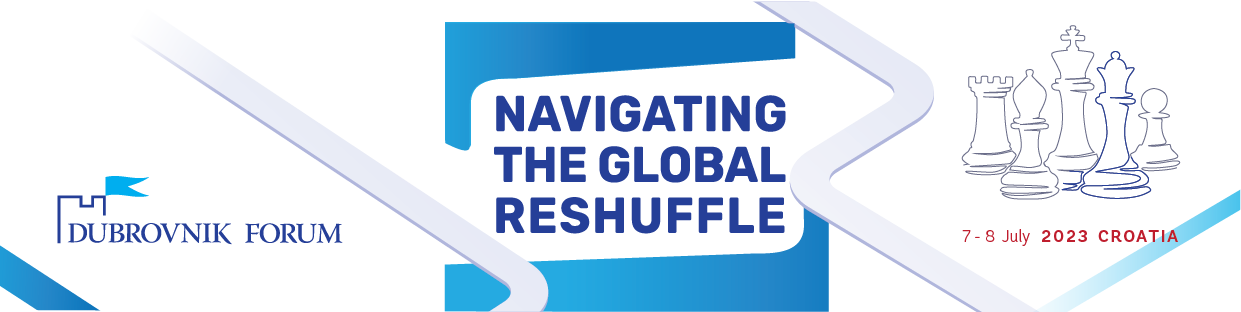 MEDIA ACCREDITATION Please send filled out accreditation to the Public Relations Office of the Ministry of Foreign and European Affairs at glasnogovornik@mvep.hr, no later than 5 July 2023.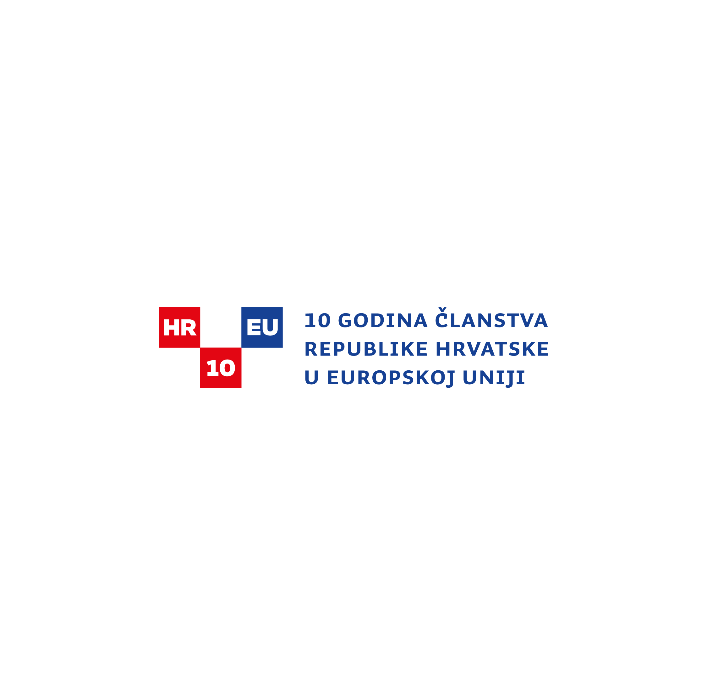 Name and surnameTitle (journalist, photojournalist, cameraman, technician, other)MediaMedia e-mailMedia phonePassport or ID card numberPersonal e-mail Mobile phone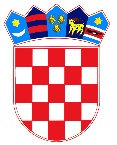 REPUBLIKA HRVATSKAMinistarstvo vanjskih i europskih poslovaSlužba za odnose s javnošćuTrg N.Š. Zrinskog 7-8, 10000 Zagreb
tel.: +385 (0)1 4597 704, faks: +385 (0)1 4569 973E-mail: glasnogovornik@mvep.hr 